Jahr 2023 (Aufbewahrungsfrist 5 Jahre)Blatt-Nr.: 1Bestandsbuchüber die Anwendung von Arzneimitteln bei BienenvölkernBienenhalter: Strasse:PLZ Ort:Tel.:Bienenstand:                                   (je Standort ein Blatt)TSK-Nr.: 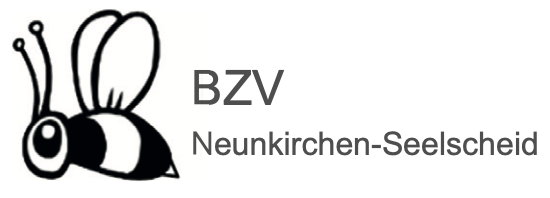 Datum der AnwendungVolksbe-zeichnungName des Arzneimittels/Name des LieferantenVerabreichte MengeArt der VerabreichungBeleg für den Erwerb des ArzneimittelsGgf. Name,  Kontaktdaten des ver-schreibenden ArztesWartezeit bis zur nächsten Honig-entnahmeBehandlungs-dauerName der anwenden Person1Ameisensäure 60% Serumwerk Bernburg100 mlLiebig DispenserMüngersdorf Datum--3 TageName